NNFK LofsdalenUKL/ÖKL 20210423
Domare : Jean-Marc ChablozMark: Hågntjärn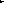 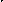 Förhållanden: Sol, måttlig till tidvis stark nordlig vind, hårt och snabbt före. Bra riptillgång.FS=Fågel i SläppFF=Finner FågelIF=Ingen Fågel i släppUKLESH  HÖGFJÄLLSHUNDENS ISSE SE51756/2019, äg & för Bernt Perström, ÖstersundIsse går i utmärkt fart och stil i alla släpp. Han har ett stort sök och visar i första släpp ett mycket bra medvindssök i öppen terräng. När vegetationen ökar är det lätt att tappa honom och känslan är att det tidvis blir lite öppet. I fjärde släpp ses han i stånd, på väg fram lyfter en ripa och Isse är först lugn i flog men går i skott och förföljer en kortare runda. Fyra släpp, släpptid 63 minuter, 3 ukl (FF, FS)PT  FLEXVYA'S IF SOBRA SE29767/2020, äg & för Jan Svensson, SollefteåSobra börjar i mycket bra till utmärkt fart och stil. Visar upp ett mycket bra medvindssök i första släpp. Fortsätter sen jaga resten av dagen mycket bra. I andra släpp stöter Sobra en ripa och förföljer en kort sträcka. Lite senare i samma släpp, stånd, justerar, samtidigt kommer partner in i situation och fågel lyfter, båda hundarna förföljer en kortare sväng. I tredje släpp, stånd, avancerar på order, reser precist 2 ripor och är rätt lugn i flog och skott. Tre släpp, släpptid 45 minuter, 1 ukl (FF, FS)EST  FIA SE56129/2019, äg & för Agneta Wallin, SvegFia jagar i mycket bra till utmärkt fart, stil och format hela dagen. Hon visar upp ett mycket bra sök oavsett vinden. I andra släpp, stånd, löser ut och tar om, på nytt stånd, justerar försiktigt, en ripa lyfter och Fia är komplett lugn i flog och skott. I samma släpp, stöter ett gäng ripor och förföljer. Kommer in lite olyckligt i partners fågelarbete och hinner enbart sakta ner, fågel lyfter och båda hundarna förföljer en kortare stäcka. I fjärde släpp, stånd, avancerar på order, reser precist en ripa, komplett lugn i flog och skott. Fyra släpp, släpptid 63 minuter, 1 ukl (FF, FS)GST  ZETTERTJÄRNS MIMZAN SE51383/2019, äg & för Kristina Edh, JärpenMimzan går i bra till tidvis mycket bra fart och stil. Hon får med sig stora delar av anvisad mark. Hon är lite ojämn och har några stopp. Störs delvis av partner i andra släpp som hade tendens att följa något. Mot slutet av andra släpp, stånd, löser ut. Lite senare i samma område, stånd, justerar, en ripa lyfter och Mimzan är rätt lugn i flog och skott. Två släpp, släpptid 30 minuter, 2 ukl (FF)GST  ZETTERTJÄRNS NOZA SE21605/2020, äg & för Kristina Edh, JärpenNoza går hela dagen i utmärkt fart och stil. Hon får med sig väldigt mycket terräng i ett mycket bra söks upplägg oavsett vinden. I första släpp i stark medvind, stöter och vänder efter några meter. I tredje släpp, fortsätter Noza söka i stora och välrevierande slag, stånd högt upp på kanten, avancerar utan att kunna presentera någon fågel. I femte släpp, kastar sig i stånd, fågel lyfter och Noza är lugn i flog och skott. Fem släpp, släpptid 80 minuter, 1 ukl (FF. FS)PT  MAC VARGS E GOLDEN BUZZER SE22673/2020, äg & för Monica Garbeklint, ÖstersundBuzzer börjar i mycket bra fart och stil. Hon visar ett mycket bra sök i medvinden i första släpp. Vill ibland ha koll på partner och hänger vid enstaka tillfällen. I andra släpp börjar hon som i första men går något ner sig mot slutet. Stånd, avancerar utan att kunna presentera någon fågel. I fjärde släpp, börjar bra men går ner sig efter några slag. Stånd, fågel lyfter och Buzzer är komplett lugn i flog och skott. Fyra släpp, släpptid 55 minuter, 2 ukl (FF, FS)GST  FJÄLLPILENS RG UNBELIEVABLE SE20046/2020, äg & för Ola Arnell, FunäsdalenUnbelievable jagar hela dagen i mycket bra till tidvis utmärkt fart och stil. Hon söker mycket bra och har ett väl anpassat format oavsett vinden och terräng. Har ett stånd i andra släpp som hon löser ut själv. Fem släpp, släpptid 70 minuter, 0 ukl (FS)ÖKLGST J ZETTERTJÄRNS FLIZAN SE22992/2017, äg & för Kristina Edh, JärpenFlizan går i mycket bra fart, stil och format. Stånd, fågel lyfter och hon förföljer. Ett släpp, släpptid 10 minuter, 0 ökl (FF)GST  JIMBALAYAS JENA SE13414/2019, äg & för Maria Köhler, HedeJena jagar hela dagen i mycket bra fart och stil. Hon har ett stort format och visar upp ett mycket bra söksupplägg oavsett vinden. I första släpp, stånd, bara några meter från oss, avancerar några steg, reser precist en ripa och är komplett lugn i flog och skott, apporterar korrekt. Tre släpp, släpptid 35 minuter, 1 ökl (FF, FS)GSH J NO V-17 FJÄLLPILENS IE GUILLAC SE16276/2016, äg & för Ola Arnell, FunäsdalenGuillac går i mycket bra fart, stil och format. Stånd, avancerar, reser precist 2ripor, lugn i flog men går i skottet tyvärr. Ett släpp, släpptid 10 minuter, 0 ökl (FF)Tack till alla deltagare för en fin dag på fjället samt provledningen för ett väl arrangerat prov!Frösön 2021-05-15Jean-Marc Chabloz